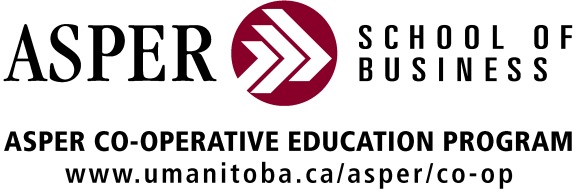 Asper Co-op Student of the Year 2022Nomination FormEmployer Nomination of StudentFor best results, your answers to the questions below should describe the impact that your co-op student had on your department and/or organization. The employer nomination will be included with the package of information provided to the selection committee.

Scoring Criteria Here are the overall scoring criteria for the award to help guide you.  The Co-op Awards Selection Committee scores nominees on a scale of 50 points, as follows: Job achievement (15 points) Academic achievement (10 points) Contribution to extra-curricular activities at school and/or community (10 points) Contribution to co-operative education (5 points) Resume (5 points) Evaluator assessment and recognition of intangible qualities of nominee (5 points)Nominated Student Information Name of Nominated Student:Position/Job Title of Student:Date of Work Term(s): **Work term must have taken place during the 2022 year**Employer InformationName of Organization:Contact Person and Position/Job Title:Email address:Phone number:What were the student’s primary contributions to the workplace?Did the co-op student do something significant such as save the company money, bring about new research or business opportunities, improve customer service, increase efficiencies, etc.?Did the student improve company/staff morale, the quality of work, or perhaps the level of service?Did this student perform better than other co-op students you have hired over the years (or temporary staff if you have not hired co-op students previously)?Would you invite this student back for another co-op term or consider offering permanent employment after graduation (or have you)?Did this student’s performance encourage you to hire other Asper co-op students?Did this student perform above your expectations?Is there anything else you would like to tell us about this student?Thank you for taking the time to complete the nomination form.Please return by November 25, 2022 to the Asper Co-op Program office.Email: aspercoop@umanitoba.ca   The 2022 Co-op Student of the Year will be announced at the annual “Asper School of Business Celebrating Co-op” event, in February 2023Please answer the following questions to nominate the above noted student for the 2022 Asper School of Business Co-op Student of the Year Award.